Приложение № 1 к Запросу цен №1 от 26.07.2023 г.УТВЕРЖДАЮГенеральный директор АО «НЭСК»______________________ М.А. Карасев«____» ________________ 2023 годТехническое задание на поставку оборудованияПредмет закупки: поставка силовых трансформаторов в рамках инвестиционной программы Акционерного общества «Невинномысская электросетевая компания» в 2023 г.СОДЕРЖАНИЕРАЗДЕЛ 1. ОБЩИЕ СВЕДЕНИЯПодраздел 1.1. Предмет закупкиПодраздел 1.2. Сведения о новизнеПодраздел 1.3. Код ОКПД 2РАЗДЕЛ 2. ОБЛАСТЬ ПРИМЕНЕНИЯРАЗДЕЛ 3. УСЛОВИЯ ЭКСПЛУАТАЦИИРАЗДЕЛ 4. ТЕХНИЧЕСКИЕ ТРЕБОВАНИЯПодраздел 4.1. Основные параметры и размеры.Подраздел 4.2. Основные технико-экономические и эксплуатационные показателиПодраздел 4.3. Требования по надежностиПодраздел 4.4. Требования к материалам и комплектующим оборудованияПодраздел 4.5. Требования к стабильности параметров при воздействии факторов внешней средыПодраздел 4.6. Требования по энергопотреблению, энергосбережению и энергоэффективностиПодраздел 4.7. Требования к комплектностиПодраздел 4.8. Требования к маркировкеПодраздел 4.9. Требования к упаковкеРАЗДЕЛ 5. ТРЕБОВАНИЯ ПО ПРАВИЛАМ СДАЧИ И ПРИЕМКИПодраздел 5.1. Порядок сдачи и приемкиПодраздел 5.2. Требования по передаче заказчику технических и иных документов при поставке стандартного промышленного оборудованияРАЗДЕЛ 6. ТРЕБОВАНИЯ К ТРАНСПОРТИРОВАНИЮРАЗДЕЛ 7. ТРЕБОВАНИЯ К ХРАНЕНИЮРАЗДЕЛ 8. ТРЕБОВАНИЯ К ОБЪЕМУ И/ИЛИ СРОКУ ПРЕДОСТАВЛЕНИЯ ГАРАНТИЙРАЗДЕЛ 9. ТРЕБОВАНИЯ ПО РЕМОНТОПРИГОДНОСТИРАЗДЕЛ 10. ТРЕБОВАНИЯ К ОБСЛУЖИВАНИЮРАЗДЕЛ 11. ЭКОЛОГИЧЕСКИЕ ТРЕБОВАНИЯРАЗДЕЛ 12. ТРЕБОВАНИЯ ПО БЕЗОПАСНОСТИРАЗДЕЛ 13. ТЕХНИЧЕСКОЕ СОПРОВОЖДЕНИЕ СТАНДАРТНОГО ПРОМЫШЛЕННОГО ОБОРУДОВАНИЯРАЗДЕЛ 14. ТРЕБОВАНИЯ К КОЛИЧЕСТВУ, МЕСТУ И СРОКУ (ПЕРИОДИЧНОСТИ) ПОСТАВКИРАЗДЕЛ 15. ТРЕБОВАНИЕ К ФОРМЕ ПРЕДСТАВЛЯЕМОЙ ИНФОРМАЦИИРАЗДЕЛ 16. ТРЕБОВАНИЯ К ТЕХНИЧЕСКОМУ ОБУЧЕНИЮ ПЕРСОНАЛА ЗАКАЗЧИКАРАЗДЕЛ 17. ПЕРЕЧЕНЬ ПРИНЯТЫХ СОКРАЩЕНИЙРАЗДЕЛ 18. ПЕРЕЧЕНЬ ПРИЛОЖЕНИЙПРИЛОЖЕНИЕ №1 СПЕЦИФИКАЦИЯПРИЛОЖЕНИЕ №2 ОПРОСНЫЕ ЛИСТЫРАЗДЕЛ 1. ОБЩИЕ СВЕДЕНИЯРАЗДЕЛ 2. ОБЛАСТЬ ПРИМЕНЕНИЯРАЗДЕЛ 3. УСЛОВИЯ ЭКСПЛУАТАЦИИРАЗДЕЛ 4. ТЕХНИЧЕСКИЕ ТРЕБОВАНИЯРАЗДЕЛ 5. ТРЕБОВАНИЯ ПО ПРАВИЛАМ СДАЧИ И ПРИЕМКИРАЗДЕЛ 6. ТРЕБОВАНИЯ К ТРАНСПОРТИРОВАНИЮРАЗДЕЛ 7. ТРЕБОВАНИЯ К ХРАНЕНИЮРАЗДЕЛ 8. ТРЕБОВАНИЯ К ОБЪЕМУ И/ИЛИ СРОКУ ПРЕДОСТАВЛЕНИЯ ГАРАНТИЙРАЗДЕЛ 9. ТРЕБОВАНИЯ ПО РЕМОНТОПРИГОДНОСТИРАЗДЕЛ 10. ТРЕБОВАНИЯ К ОБСЛУЖИВАНИЮРАЗДЕЛ 11. ЭКОЛОГИЧЕСКИЕ ТРЕБОВАНИЯРАЗДЕЛ 12. ТРЕБОВАНИЯ ПО БЕЗОПАСНОСТИРАЗДЕЛ 13. ТЕХНИЧЕСКОЕ СОПРОВОЖДЕНИЕ ТОВАРАРАЗДЕЛ 14. ТРЕБОВАНИЯ К КОЛИЧЕСТВУ, МЕСТУ И СРОКУ (ПЕРИОДИЧНОСТИ) ПОСТАВКИРАЗДЕЛ 15. ТРЕБОВАНИЕ К ФОРМЕ ПРЕДСТАВЛЯЕМОЙ ИНФОРМАЦИИРАЗДЕЛ 16. ТРЕБОВАНИЯ К ТЕХНИЧЕСКОМУ ОБУЧЕНИЮ ПЕРСОНАЛА ЗАКАЗЧИКАРАЗДЕЛ 17. ПЕРЕЧЕНЬ ПРИНЯТЫХ СОКРАЩЕНИЙРАЗДЕЛ 18. ПЕРЕЧЕНЬ ПРИЛОЖЕНИЙСоставлено: Заместитель генерального директора по эксплуатации                                                                                           _________________________________В.Н. КущенкоПриложение № 1 к Техническому заданиюСпецификацияСхема строповки трансформатора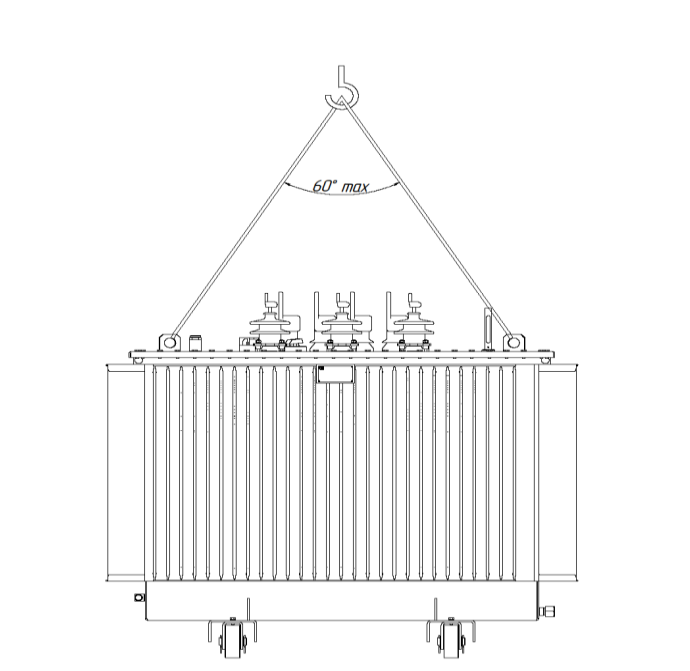 Подраздел 1.1. Предмет закупкиЗакупаемое оборудование:- Трансформатор ТМГ-1000/10/0,4;- Трансформатор ТМГ-630/6/0,4;Подраздел 1.2. Сведения о новизнеОборудование должно быть новым, ранее не использованным, годом выпуска не ранее 2 квартала 2023 года.Подраздел 1.3. ОКПД 227.11– Электродвигатели, генераторы и трансформаторыВ рамках инвестиционной программы Акционерного общества «Невинномысская электросетевая компания» в 2023 г.Оборудование должно обеспечивать непрерывную круглосуточную работу в пределах срока службы при условии проведения ремонтно-восстановительных работ.Условия эксплуатации силовых трансформаторов:- температура окружающей среды - от -60 до +50ºС;- относительная влажность при температуре +25ºС (без конденсации влаги) - не более 98%;Подраздел 4.1. Основные параметры и размерыОсновные технические характеристики ТМГ-1000/10/0,4:Основные технические характеристики ТМГ-630/6/0,4:Подраздел 4.2. Основные технико-экономические и эксплуатационные показателиТехнические параметры и метрологические характеристики трансформаторов должны соответствовать требованиям ГОСТ 52719-2007 «Трансформаторы силовые. Общие технические условия».Подраздел 4.3. Требования по надежностиТрансформаторы должны соответствовать следующим показателям надежности:- установленная наработка на отказ – не менее 25000 ч.;- полный срок службы – не менее 30 лет.Подраздел 4.4. Требования к материалам и комплектующим оборудованияПоставляемое оборудование (комплектующие) должно быть новым, не бывшим в употреблении (в эксплуатации, в консервации), не допускается поставка выставочных образцов, а также оборудования, собранного из восстановленных узлов и агрегатов. Оборудование должно быть поставлено комплектно и обеспечивать конструктивную, функциональную совместимость. Поставляемое оборудование должно быть готово к эксплуатации.Подраздел 4.5. Требования к стабильности параметров при воздействии факторов внешней средыПоставляемое оборудование должно обеспечивать стабильность параметров при воздействии факторов внешней среды с учетом изложенного в Разделе 3.Подраздел 4.6. Требования по энергопотреблению, энергосбережению и энергоэффективностиПоставляемое оборудование должно удовлетворять требованиям к технико-экономическим показателям и показателям энергопотребления, энергосбережения и энергоэффективности с учетом требований Федерального закона от 23.11.2009 № 261-ФЗ.Подраздел 4.7. Требования к комплектностиПоставляемое оборудование должно иметь на каждую единицу комплектность по спецификации и потребительскую тару, а также сопровождаться документами, перечисленными в подразделе 5.2 настоящего Технического задания.Подраздел 4.8. Требования к маркировкеМаркировка зажимов (вводов), обозначения на табличке, баке, крышке трансформатора,  маркировка мест заземления и т.д. должны  быть выполнены по соответствующим ГОСТ.Подраздел 4.9. Требования к упаковкеПоставляемое оборудование должно быть упаковано в заводскую упаковку. Упаковка Продукции должна обеспечивать полную ее сохранность, предохранять от повреждений при ее транспортировке и выгрузке. Стоимость упаковки (тары) должна входить в стоимость продукции. Упаковка (тара) является невозвратной. При малых габаритах деталей допускается упаковка нескольких наименований деталей в одной упаковочной единицы, при этом каждый из видов деталей должен иметь свою внутреннюю упаковку.Подраздел 5.1. Порядок сдачи и приемкиПриемка (входной контроль) поставленного и принятого по количеству мест товара на соответствие внутритарного количества, комплектности и качества поставляемого товара осуществляется Покупателем на складе Покупателя в течение 60 (Шестидесяти) календарных дней.	Под входным контролем стороны понимают контроль, проведенный по параметрам (требованиям), установленным в Техническом задании, количественных и качественных характеристик товара, поставленного на склад Покупателя и поступившего к Покупателю с сопроводительной документацией.Расходы, связанные с принятием некачественного, либо некомплектного товара на ответственное хранение, его реализацией или возвратом поставщику, заменой его на товар надлежащего качества и комплектности, несет поставщик. Поставщик обязуется поставить товар в упаковке (таре), позволяющей обеспечить сохранность товара от повреждений при его отгрузке, перевозке и хранении. При передаче товара в упаковке (таре), не обеспечивающей возможность его хранения, покупатель вправе отказаться от оплаты товара, а если товар был оплачен, потребовать возврата уплаченной денежной суммы.Подраздел 5.2. Требования по передаче заказчику технических и иных документов при поставке товаровПоставщик одновременно с Товаром передает Покупателю следующие документы: - счет-фактуру, товарно-транспортную накладную, товарную накладную;- гарантийный талон и техническую документацию;- схему подключения оборудования;- паспорт на оборудование;- руководство по эксплуатации;- сертификат качества;- сертификат соответствия.Транспортирование упакованных комплектующих изделий должно допускается любым видом транспорта в крытых транспортных средствах при условии соблюдения правил перевозки грузов предусмотренных для данного вида транспорта. Условия хранения и транспортировки комплектующих изделий должны исключать деформацию и повреждение комплектующих изделий. При транспортировании, проведении такелажных работ принять меры против возможных повреждений трансформаторов.При транспортировании трансформаторов подъем и перемещение следует производить без рывков, с сохранением вертикального положения и соблюдением мер безопасности при транспортировке крупногабаритных грузов.Трансформаторы длинной стороной устанавливать вдоль по ходу движения.Подъем и перемещение трансформаторов осуществлять согласно схеме строповки.Поставка осуществляется путем отгрузки Продукции автомобильным транспортом, силами и за счет средств Поставщика до склада Покупателя, с информированием Покупателя в срок не менее 3-х дней до начала отгрузки Продукции. Стоимость доставки Продукции должна быть включена в стоимость договора.Комплектующие изделия и оборудование должны храниться в условиях, исключающих их деформацию и повреждение.1. Гарантийный срок нормальной эксплуатации трансформаторов (без аварий, инцидентов по причине отказа устройств или нарушения технологических параметров его работы и режимов) устанавливается 60 (шестьдесят) месяцев с даты подписания сторонами товарной накладной по форме ТОРГ-12 или УПД.2. Если в период гарантийного срока обнаружатся дефекты, то Поставщик обязан их устранить за свой счет и в согласованные с Покупателем сроки.Поставляемое оборудование должно удовлетворять требованиям к ремонтопригодности по ГОСТ 23660. Не требуетсяПродукция должна соответствовать действующим на территории РФ санитарным правилам и нормам.Поставляемое оборудование должно быть рассчитано и сконструировано таким образом, чтобы избежать появления какой-либо опасности при его нормальной эксплуатации. Необходимо обеспечить безопасность от:- поражения электрическим током;- воздействия повышенной температуры окружающей среды;- распространения огня;- защиту от проникновения твердых тел, пыли и воды.Продукция должна отвечать стандартам по безопасности в соответствии с действующим законодательством РФ и соответствовать техническим характеристикам, заявленным заводом–изготовителем. При проведении погрузочно-разгрузочных работ соблюдать правила, изложенные в ГОСТ 12.3.009-76 «Система стандартов безопасности труда (ССБТ). Работы погрузочно-разгрузочные. Общие требования безопасности». http://docs.cntd.ru/document/9051603.Не требуется.Количество поставляемого оборудования и сроки поставки установлены в Приложении №1 к настоящему ТЗ. Место поставки:Ставропольский край, город Невинномысск, улица Гагарина, дом 50А.Нет требований.Нет требований.№ п/пСокращениеРасшифровка сокращения1ГОСТГосударственный стандарт2НДНормативная документация (нормативные документы)3ОКПД 2Общероссийский классификатор продукции по видам экономической деятельности4ТЗТехническое задание5УПДУниверсальный передаточный документ6ЗИПЗапасные части, инструменты и принадлежности№ п/пНаименование приложенияКоличестволистов1Спецификация12Опросные листы на поставку трансформаторов4№ п/пНаименованиеТип, маркаЕд. изм.Кол-во, шт.Срок поставкиМесто поставки1Силовой трансформаторТМГ-1000/10/0,4шт.1Не позднее 31.08.2023 г.Ставропольский край, г. Невинномысск, ул. Гагарина, д. 50А.2Силовой трансформаторТМГ-630/6/0,4шт.2Не позднее 31.08.2023 г.Ставропольский край, г. Невинномысск, ул. Гагарина, д. 50А.2Силовой трансформаторТМГ-630/6/0,4шт.2Не позднее 01.10.2023 г.Ставропольский край, г. Невинномысск, ул. Гагарина, д. 50А.Приложение № 2 к Техническому заданиюОПРОСНЫЙ ЛИСТПриложение № 2 к Техническому заданиюОПРОСНЫЙ ЛИСТПриложение № 2 к Техническому заданиюОПРОСНЫЙ ЛИСТна поставку трансформаторов 1000/10/0,4на поставку трансформаторов 1000/10/0,4на поставку трансформаторов 1000/10/0,4Параметры трансформатораПараметры трансформатораПараметры трансформатораОднофазный/трехфазный ТрехфазныйНоминальная мощность первичной обмоткикВА1000 Линейное напряжение первичной обмоткиВ 10000Отпайки по первичной обмоткеВ +/- 2,5%Номинальная мощность вторичной обмоткиВ 1000Линейное напряжение вторичной обмоткиВ400 Отпайки по вторичной обмотке ВСхема соединения обмоток Y/YГруппа соединения обмоток 0Номинальная частота сети, ГЦГц50 Потери короткого замыканияВт Согласно параметрам завода изготовителяПотери холостого ходаВтСогласно параметрам завода изготовителя Напряжение короткого замыкания%Согласно параметрам завода изготовителя Ток холостого хода%Согласно параметрам завода изготовителя Материал обмоток алюминийалюминийМаксимальные габариты трансформатора (ШхДхВ)ммСогласно параметрам завода изготовителя Посадочные размеры, диаметр посадочных отверстиймм Согласно параметрам завода изготовителяТип и сечение подключаемого к трансформатору кабеляАСБл-10 3*70 Вид охлажденияЕстественноеЕстественноеПараметры принудительного охлажденияПараметры принудительного охлажденияПараметры принудительного охлажденияСкорость воздушного потокам/сНоминальная температура охлаждающего воздуха (окр. среды)   ̊СМаксимальная температура охлаждающего воздуха (окр. Среды)   ̊СПериодичность работы при максимальной температуре окр.среды раз в суткиСтандартные условия окружающих и защитных факторовСтандартные условия окружающих и защитных факторовСтандартные условия окружающих и защитных факторовСтепень защиты согласно ГОСТ 14254-2015 (по умолчанию IP00/20)     Класс нагревостойкости (B/F)F Климатическое исполнение (УХЛ по умолчанию)О Категория размещения (4 - помещение с искусственным климатом, 3 - помещение без отопления) подробнее - ГОСТ 15150 3Особые примечания, не стандартные условия эксплуатации, требования по наличию измерительной и контрольной аппаратуры, расположение выводов, для трансформаторов типа ТСЗП(ТСЗП-В) желательно указывать гармонический спектр напряжения питающей сети и тока нагрузки.Особые примечания, не стандартные условия эксплуатации, требования по наличию измерительной и контрольной аппаратуры, расположение выводов, для трансформаторов типа ТСЗП(ТСЗП-В) желательно указывать гармонический спектр напряжения питающей сети и тока нагрузки.Особые примечания, не стандартные условия эксплуатации, требования по наличию измерительной и контрольной аппаратуры, расположение выводов, для трансформаторов типа ТСЗП(ТСЗП-В) желательно указывать гармонический спектр напряжения питающей сети и тока нагрузки.Количество трансформаторовшт 1Информация о заполняющей сторонеИнформация о заполняющей сторонеИнформация о заполняющей сторонеОрганизация АО «НЭСК»Контактное лицо: Кущенко Владимир НиколаевичДолжность Заместитель генерального директора по эксплуатацииТелефон 8-918-770-19-18; 8-928-819-23-77E-mail: kushchenko@nevesk.ruОПРОСНЫЙ ЛИСТОПРОСНЫЙ ЛИСТОПРОСНЫЙ ЛИСТна поставку трансформаторов 630/6/0,4на поставку трансформаторов 630/6/0,4на поставку трансформаторов 630/6/0,4Параметры трансформатораПараметры трансформатораПараметры трансформатораОднофазный/трехфазный ТрехфазныйНоминальная мощность первичной обмоткикВА 630Линейное напряжение первичной обмоткиВ 6000Отпайки по первичной обмоткеВ +/-2,5%Номинальная мощность вторичной обмоткиВ 630Линейное напряжение вторичной обмоткиВ 400Отпайки по вторичной обмотке обмоткеВ 6Схема соединения обмотокY/Y Группа соединения обмоток 0Номинальная частота сети, ГЦГц 50Потери короткого замыканияВт Согласно параметрам завода изготовителя Потери холостого ходаВтСогласно параметрам завода изготовителя  Напряжение короткого замыкания%Согласно параметрам завода изготовителя  Ток холостого хода%Согласно параметрам завода изготовителя  Материал обмоток алюминийалюминийМаксимальные габариты трансформатора (ШхДхВ)мм Согласно параметрам завода изготовителя Посадочные размеры, диаметр посадочных отверстиймм Согласно параметрам завода изготовителя Тип и сечение подключаемого к трансформатору кабеляАСБл-10 3*70 Вид охлажденияЕстественноеЕстественноеПараметры принудительного охлажденияПараметры принудительного охлажденияПараметры принудительного охлажденияСкорость воздушного потокам/сНоминальная температура охлаждающего воздуха (окр. среды)   ̊СМаксимальная температура охлаждающего воздуха (окр. Среды)   ̊СПериодичность работы при максимальной температуре окр.среды раз в суткиСтандартные условия окружающих и защитных факторовСтандартные условия окружающих и защитных факторовСтандартные условия окружающих и защитных факторовСтепень защиты согласно ГОСТ 14254-2015 (по умолчанию IP00/20)     Класс нагревостойкости (B/F)F Климатическое исполнение (УХЛ по умолчанию) 0Категория размещения (4 - помещение с искусственным климатом, 3 - помещение без отопления) подробнее - ГОСТ 15150 3Особые примечания, не стандартные условия эксплуатации, требования по наличию измерительной и контрольной аппаратуры, расположение выводов, для трансформаторов типа ТСЗП(ТСЗП-В) желательно указывать гармонический спектр напряжения питающей сети и тока нагрузки.Особые примечания, не стандартные условия эксплуатации, требования по наличию измерительной и контрольной аппаратуры, расположение выводов, для трансформаторов типа ТСЗП(ТСЗП-В) желательно указывать гармонический спектр напряжения питающей сети и тока нагрузки.Особые примечания, не стандартные условия эксплуатации, требования по наличию измерительной и контрольной аппаратуры, расположение выводов, для трансформаторов типа ТСЗП(ТСЗП-В) желательно указывать гармонический спектр напряжения питающей сети и тока нагрузки.Количество трансформаторовшт 4Информация о заполняющей сторонеИнформация о заполняющей сторонеИнформация о заполняющей сторонеОрганизация АО «НЭСК»Контактное лицо: Кущенко Владимир НиколаевичДолжность Заместитель генерального директора по эксплуатацииТелефон 8-918-770-19-18; 8-928-819-23-77E-mail: kushchenko@nevesk.ru